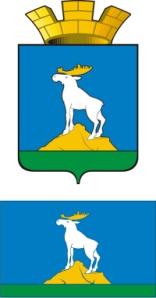 НИЖНЕСЕРГИНСКОЕ  ГОРОДСКОЕ ПОСЕЛЕНИЕДУМА                                                ЧЕТВЕРТЫЙ СОЗЫВ                проект                    ВОСЕМНАДЦАТОЕ    ЗАСЕДАНИЕ от 14.02.2019 г. N 85РЕШЕНИЕО внесении изменений и дополнений в УставНижнесергинского городского поселенияВ связи с принятием Федеральных законов от 29.07.2017 № 217-ФЗ «О ведении гражданами садоводства и огородничества для собственных нужд и о внесении изменений в отдельные законодательные акты Российской Федерации», от 29.12.2017 № 443-ФЗ «Об организации дорожного движения в Российской Федерации и о внесении изменений в отдельные законодательные акты Российской Федерации», от 31.12.2017 № 503-ФЗ «О внесении изменений в Федеральный закон «Об отходах производства и потребления» и отдельные законодательные акты Российской Федерации», от 27.12.2018 № 498-ФЗ «Об ответственном обращении с животными и о внесении изменений в отдельные законодательные акты Российской Федерации», от 30.10.2018 № 382-ФЗ «О внесении изменений в Федеральный закон «Об общих принципах организации  местного самоуправления в Российской Федерации», в целях приведения Устава Нижнесергинского городского поселения в соответствие с федеральным законодательством, руководствуясь Уставом Нижнесергинского городского поселения, Дума Нижнесергинского городского поселенияР Е Ш И Л А:1. Внести в Устав Нижнесергинского городского поселения, принятый Решением Думы Нижнесергинского городского поселения  от 8 декабря 2005 года № 5 «О принятии Устава Нижнесергинского городского поселения» (с изменениями, внесенными Решениями Думы Нижнесергинского городского поселения от 17.05.2007 № 65, от 28.02.2008 № 95, от 30.09.2008 № 122, от 19.03.2009 № 156, от 24.04.2009 №164, от 24.07.2009 № 186, от 28.01.2010 № 35, от 29.04.2010 № 46, от 29.06.2010 № 66, от 26.08.2010 № 71, от 08.11.2010 № 86, от 30.03.2011 № 119, от 29.09.2011 № 152, от 28.03.2012 № 190, от 20.11.2012 № 250, от 22.08.2013 № 317, от 24.10.2013 № 7, от 16.01.2014 № 38, от 30.03.2015 № 131, от 28.12.2015 № 181, от 29.09.2016 № 231, от 29.05.2017 № 286, от 30.11.2017 № 20, от 22.03.2018 № 38, от 27.09.2018 № 63 следующие изменения: 1.1. в пункте 1 статьи 6:а) подпункт 5 после слов «за сохранностью автомобильных дорог местного значения в границах населенных пунктов городского поселения» дополнить словами «организация дорожного движения,»;б) подпункт 18 изложить в следующей редакции:«18) участие в организации деятельности по накоплению (в том числе раздельному накоплению) и транспортированию твердых коммунальных отходов; создание и содержание мест (площадок) накопления твердых коммунальных отходов, за исключением установленных законодательством Российской Федерации случаев, когда такая обязанность лежит на других лицах»; определение схемы размещения мест (площадок) накопления твердых коммунальных отходов и ведение реестра мест (площадок) накопления твердых коммунальных отходов; организация экологического воспитания и формирование экологической культуры в области обращения с твердыми коммунальными отходами.»;1.2. в подпункте 11 пункта 1 статьи 6.1 слова «мероприятий по отлову и содержанию безнадзорных животных, обитающих» заменить словами «деятельности по обращению с животными без владельцев, обитающими»;1.3 подпункт 6 пункта 3 статьи 16 признать утратившим силу;1.4. в подпункте 2 пункта 10 статьи 24:а) после слов «политической партией» дополнить словами «профсоюзом, зарегистрированным в установленном порядке,»; б) слова «садоводческого, огороднического, дачного потребительских кооперативов,» исключить;1.5. в подпункте 1 пункта 20 статьи 27:а) после слов «политической партией» дополнить словами  «профсоюзом, зарегистрированным в установленном порядке»;б) слова «садоводческого, огороднического, дачного потребительских кооперативов,» исключить; 1.6.  в  пункте 1 статьи 30: а) пункт 14 после слов «за сохранностью автомобильных дорог местного значения в границах населенных пунктов городского поселения,» дополнить словами «организация дорожного движения,»;б) пункт 41 изложить в следующей редакции:«41) участие в организации деятельности по накоплению (в том числе раздельному накоплению) и транспортированию твердых коммунальных отходов; создание и содержание мест (площадок) накопления твердых коммунальных отходов, за исключением установленных законодательством Российской Федерации случаев, когда такая обязанность лежит на других лицах»; определение схемы размещения мест (площадок) накопления твердых коммунальных отходов и ведение реестра мест (площадок) накопления твердых коммунальных отходов; организация экологического воспитания и формирование экологической культуры в области обращения с твердыми коммунальными отходами.».2. Вынести проект Решения на публичные слушания с участием представителей общественности. Публичные слушания назначить на  21 марта 2019г. в 17.30ч. 3. Опубликовать проект Решения в муниципальном вестнике Нижнесергинского городского поселения.4. Контроль за исполнением настоящего Решения возложить на постоянную комиссию Думы Нижнесергинского городского поселения по местному самоуправлению ( Жердева Л.В.).Председатель Думы Нижнесергинскогогородского поселения                                                		      А.А. Яковлев